Thesis Topic Declaration (BSc)Student’s Name: ………………………………..…………	NEPTUN code: ………….Major: Mechanical EngineeringInstitute, responsible for publishing the BSc dissertations and organizing the final exam: Savaria Institute of TechnologySupervisor’s Name: …………………………………	Position: ………………..………Consultant’s Name: …………………………………	Position: ………………..………Topic of BSc Thesis: ……………………………..………………………………………..…………………………………………………..………….…………………….………………..Tasks and sub-tasks: (listed in 4-6 points)Literature review.… task.… task.… task.… task.Summary of Results gained.Affiliation and address of the place where the BSc Thesis was realized : .Savaria Institute of Technology, Károlyi Gáspár tér 4, 9700 Szombathely.………………………….…….Date of BSc Topic Declaration:	20…. ………………… …...Deadline of submission:	20…. ………………… …...Form of submission: one printed version, and one in electronic form CD/DVD.Complied by:Szombathely, 20…. ……………. …….	………………………….………..	……………………………………..	Consultant/Advisor	SupervisorApproved by:Szombathely, 20…. ……………. …….		…………………….………………..		Signature of BSc Program Leader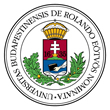 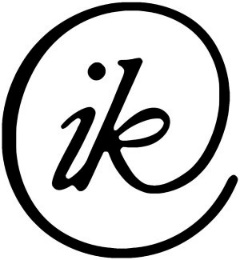 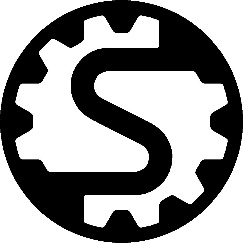 Eötvös Loránd University Faculty of InformaticsSavaria Institute of TechnologySzombathely